2nd October 2023Dear Parent/CarerParent Governor ElectionI am writing to inform you that we have 1 vacancy for a parent governor representative on the school’s governing body.   Nominations are invited from all parents, or those with parental responsibility, of         registered pupils at the school. The School is required by legislation to provide both an electronic and ‘postal’ ballot.  Therefore, this is the formal notification that Ysgol Llanfyllin will be holding elections for a further 1 parent governor.  All parents and carers are eligible to stand and vote in this election, in accordance with The Government of Maintained Schools (Wales) Regulations 2005.Being a school governor is a challenging but rewarding role.  Candidates will be expected, through the School, to apply for an enhanced DBS, immediately upon election; undertake mandatory training within 12 months of appointment; and attend approximately 4 meetings per term.  If you wish any further                information or would like to stand as a candidate, please email or contact the School via  office@llanfyllin.powys.sch.uk ; Jean Brown, Ysgol Llanfyllin, High Street, Llanfyllin SY22 5BJ; 01691 648391 (Jean Brown) or return the form below.THE CLOSING DATE FOR CANDIDATES IS Monday 16th October 2023.  Candidates may wish to submit a           supporting statement of no greater than 200 words, which will be shared with the electorate.Please note – you may submit your details via the form below.Any parent/carer who wishes a postal ballot should contact the School requesting that a ballot paper be sent home.The term of office of a parent governor is four years from the date of appointment.   A parent governor may serve out their term of office if their child leaves the school during the period of their term of office.If there are more nominations than vacancies, a secret ballot will be held.   Yours sincerely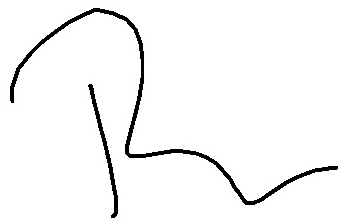 Headteacher/PennaethCandidateCandidateNameemailTelephoneAddressParent/carer ofParent/carer ofNameForm GroupCandidates Statement:Max 200 wordsCandidates Statement:Max 200 words